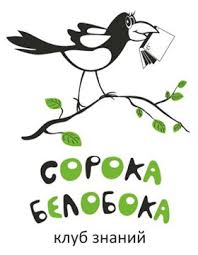 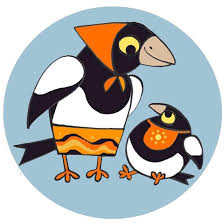 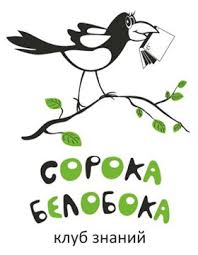 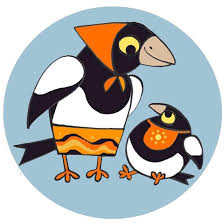 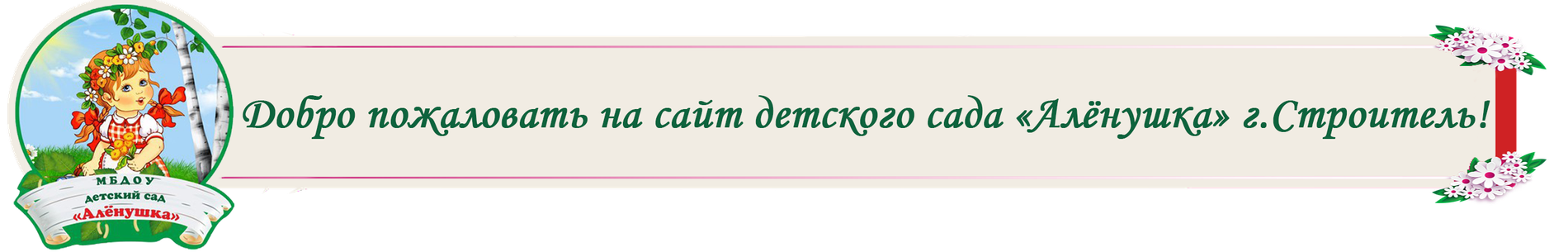 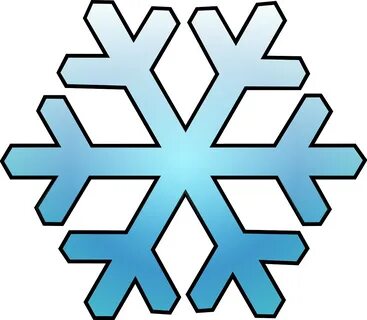 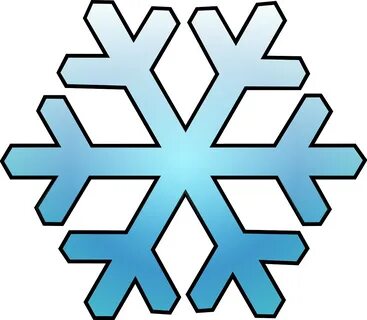 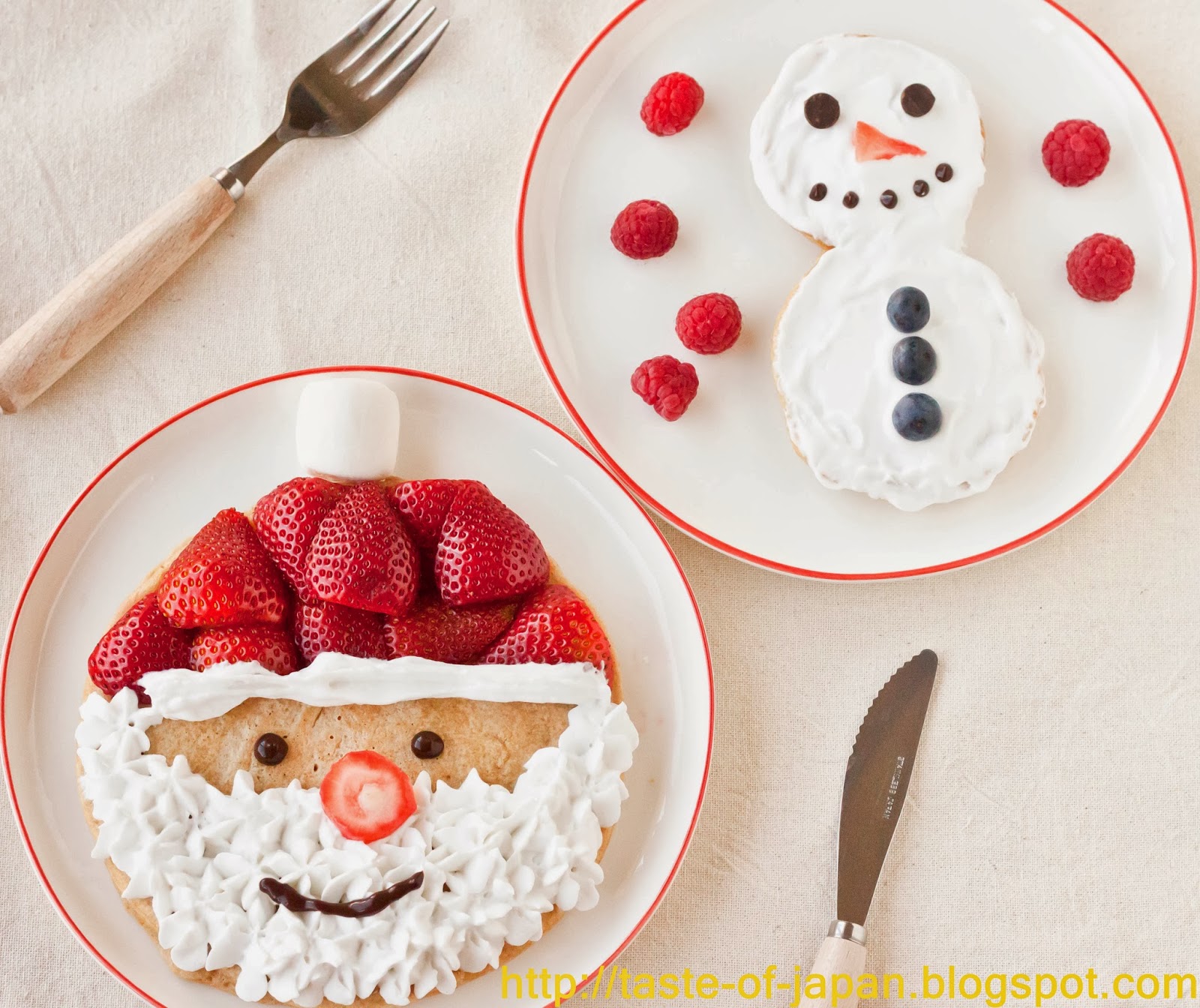 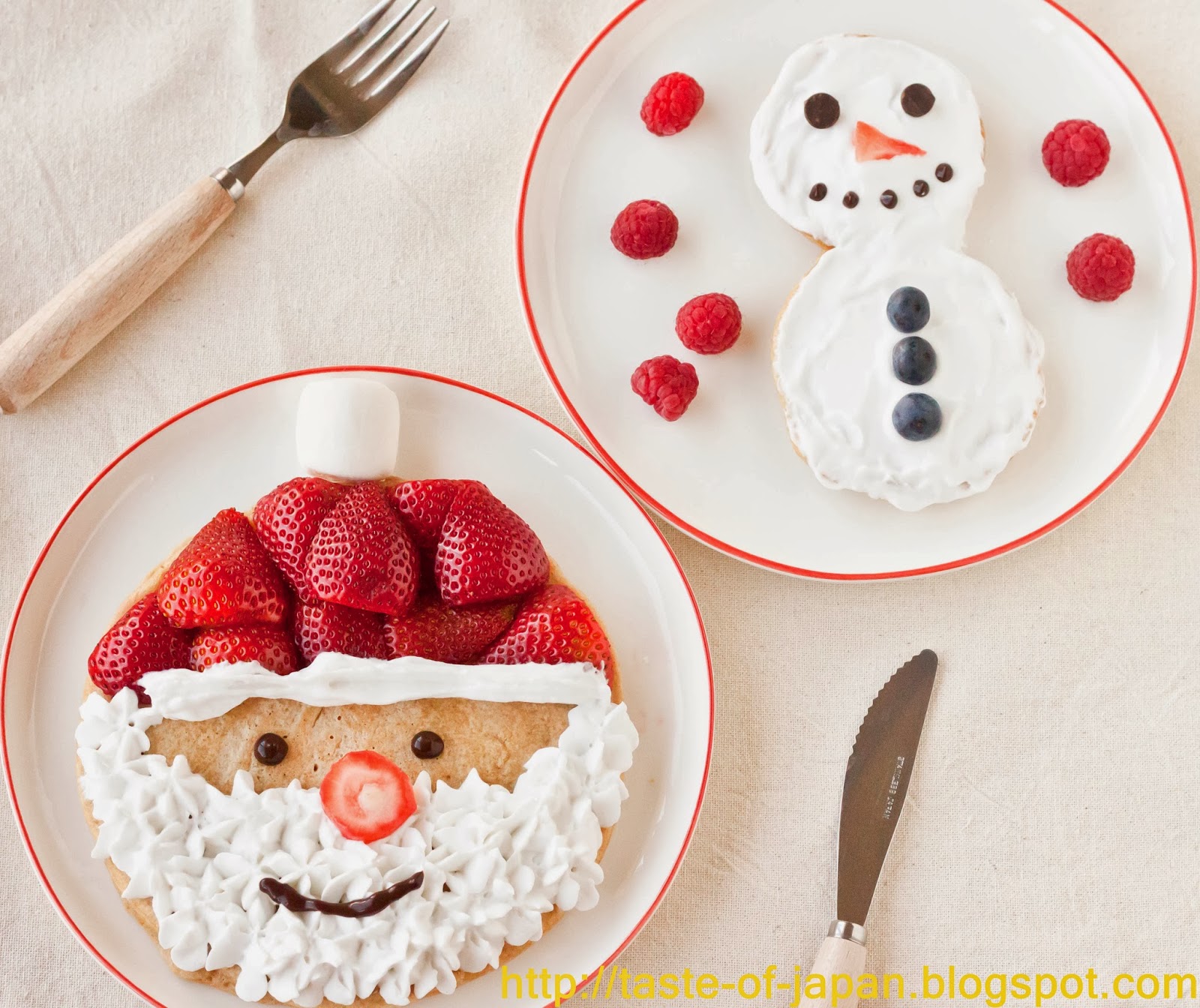 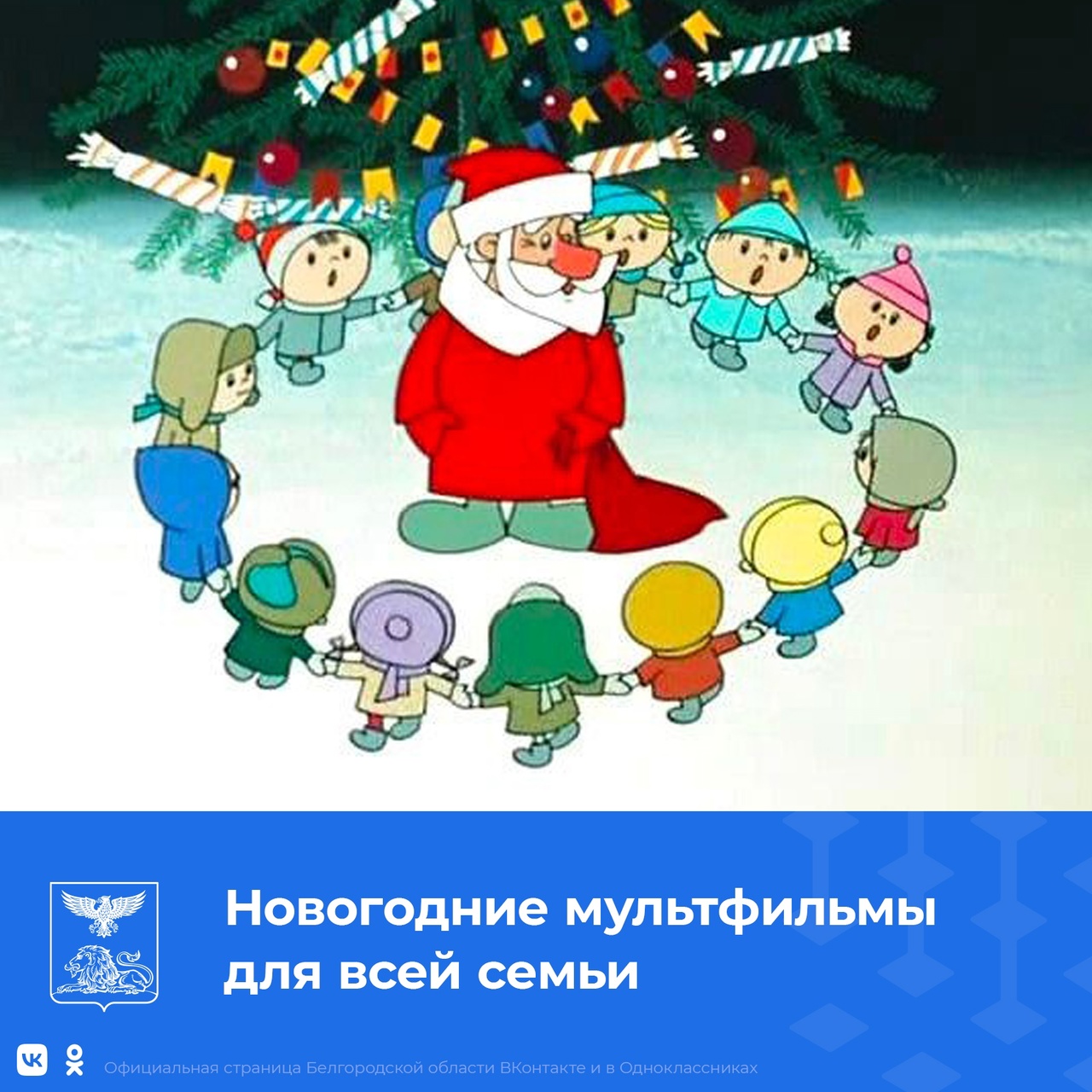 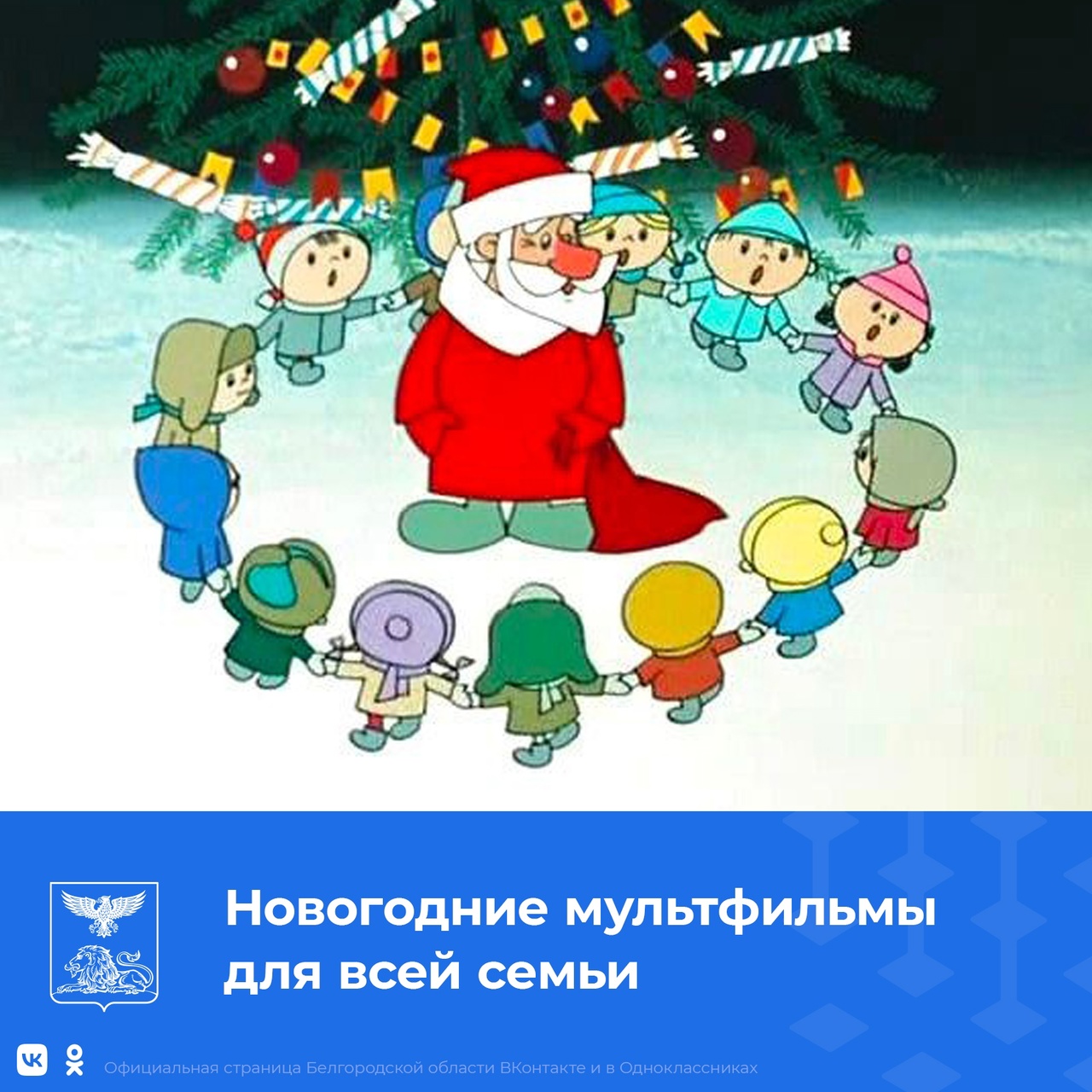 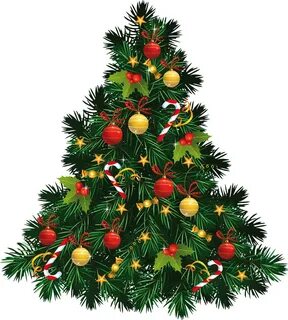 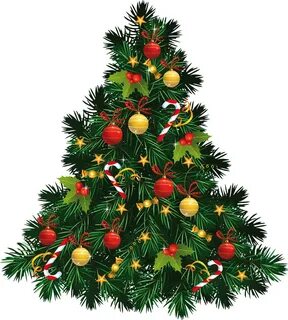 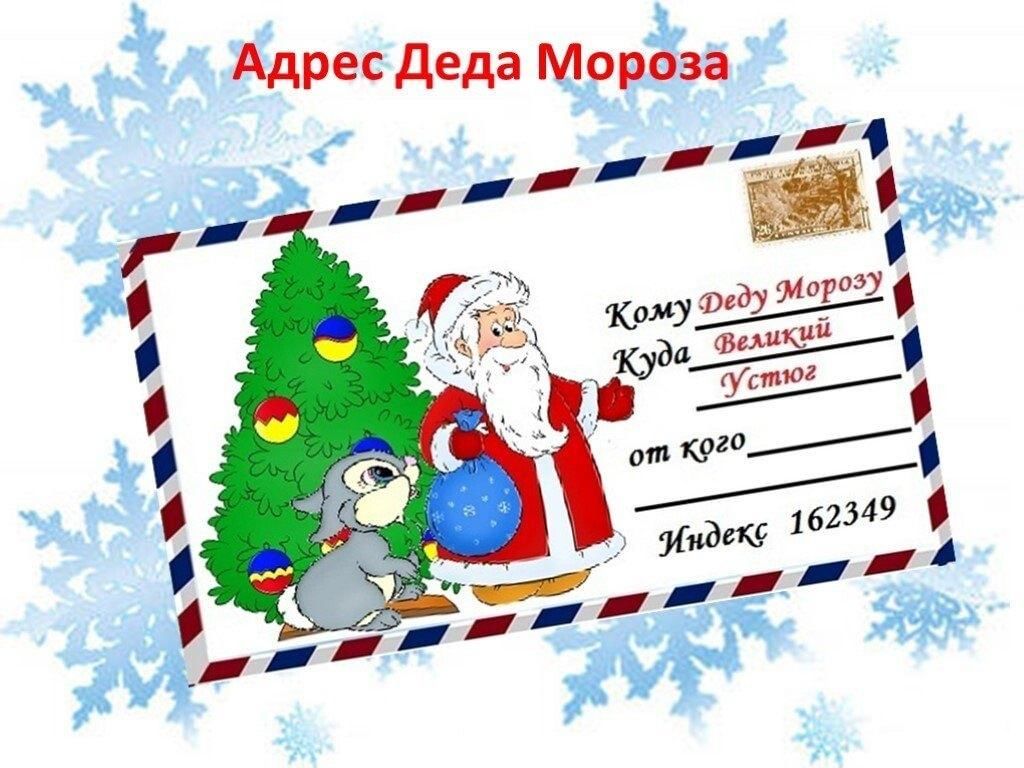 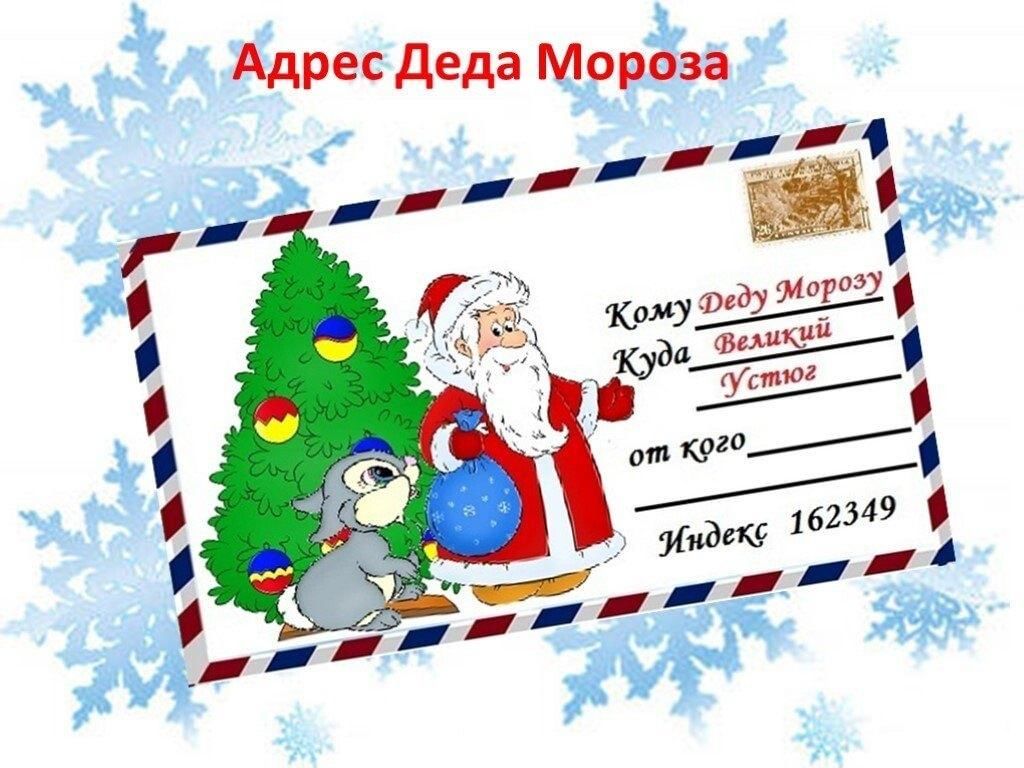 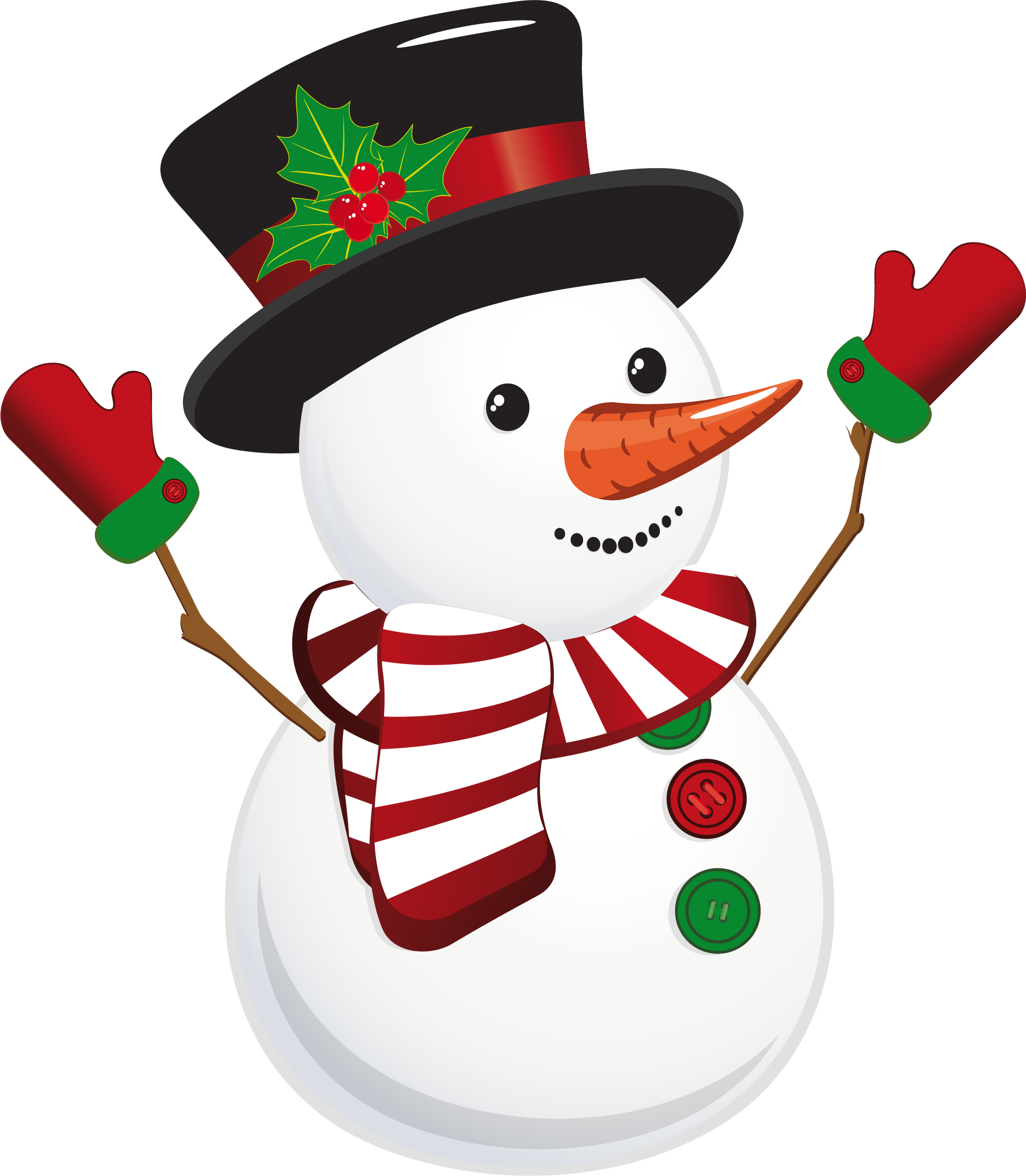 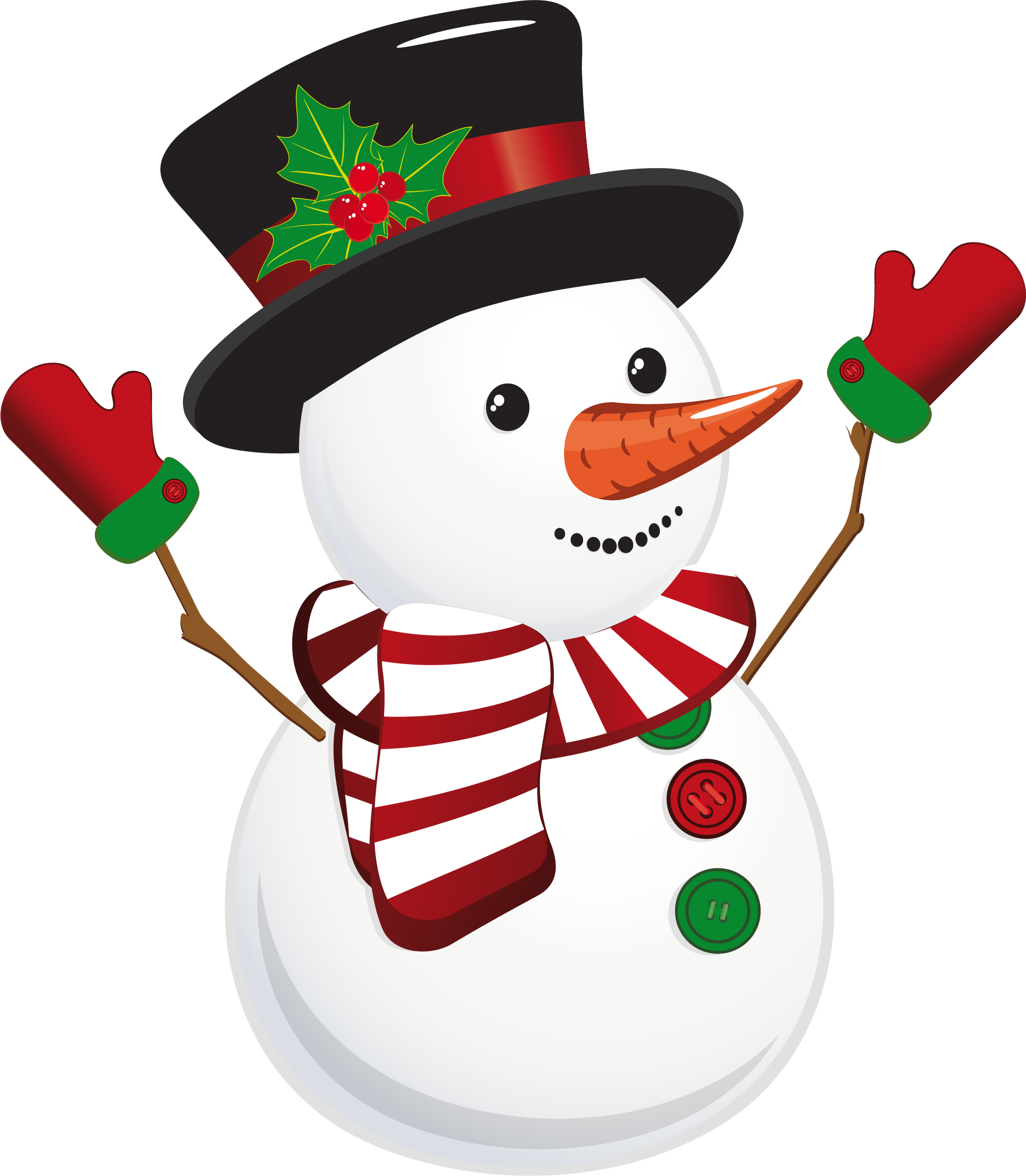 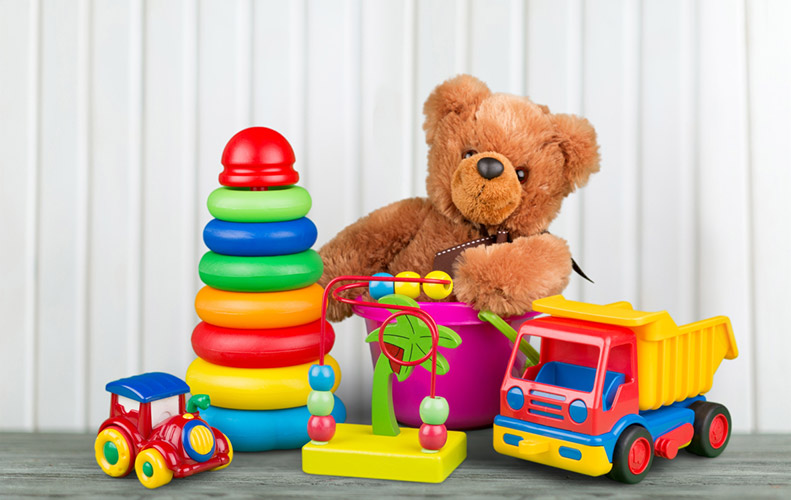 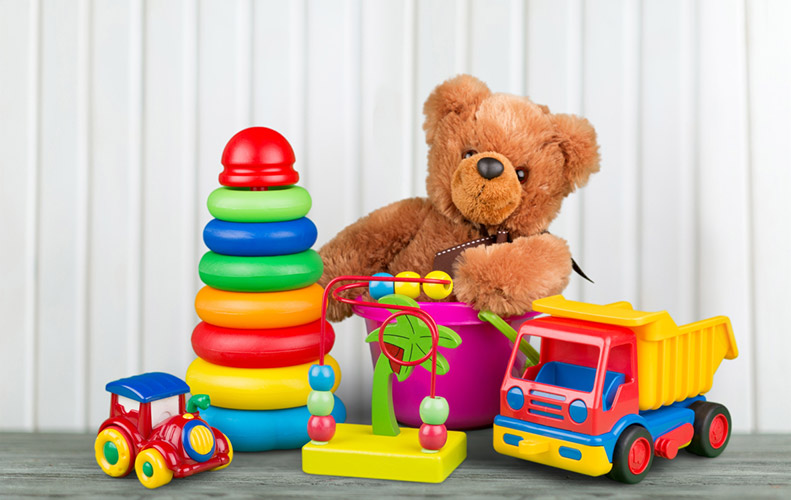 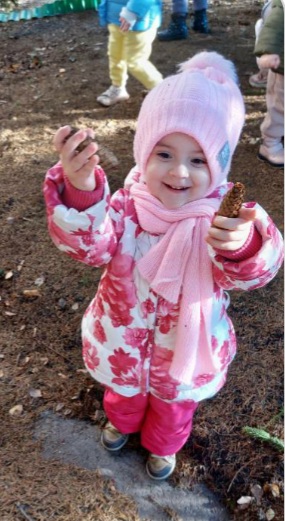 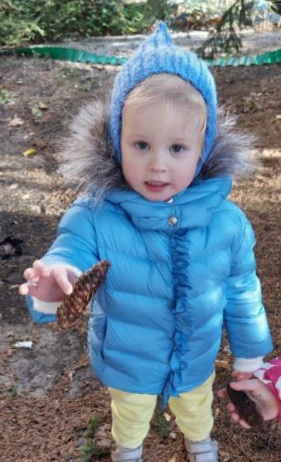 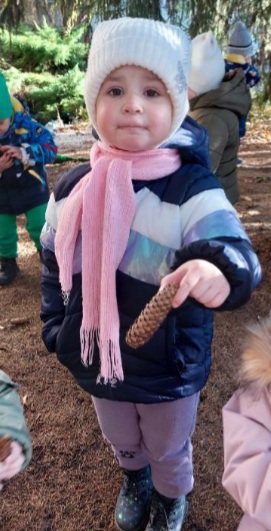 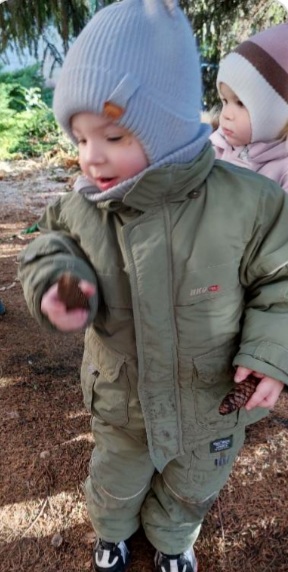 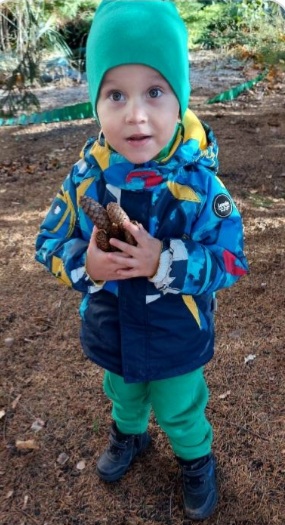 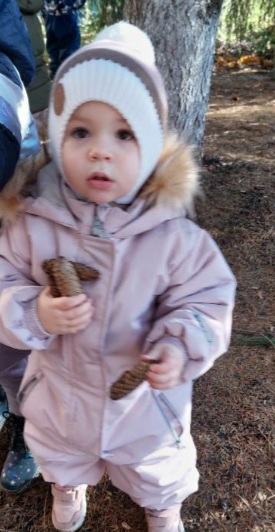 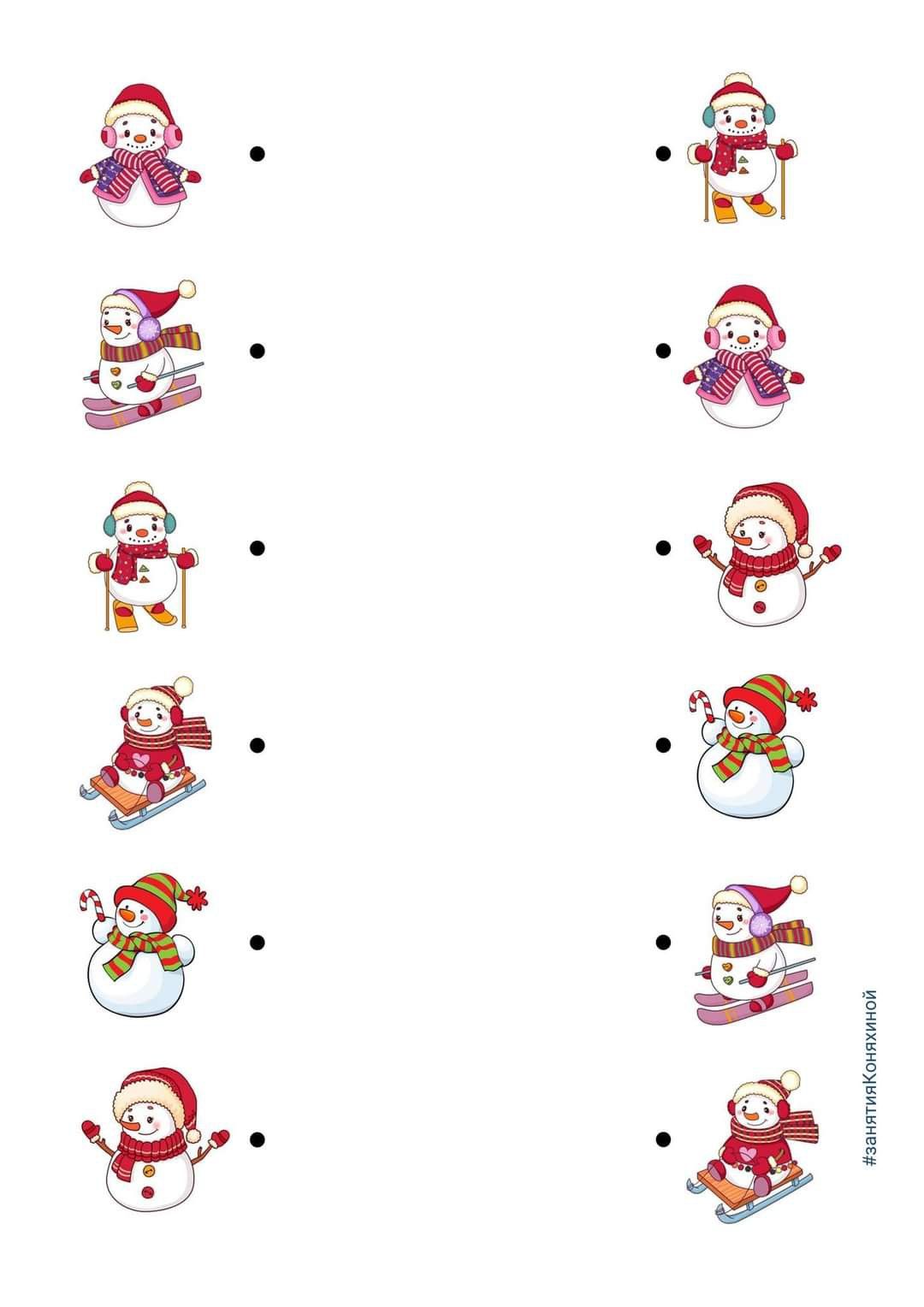 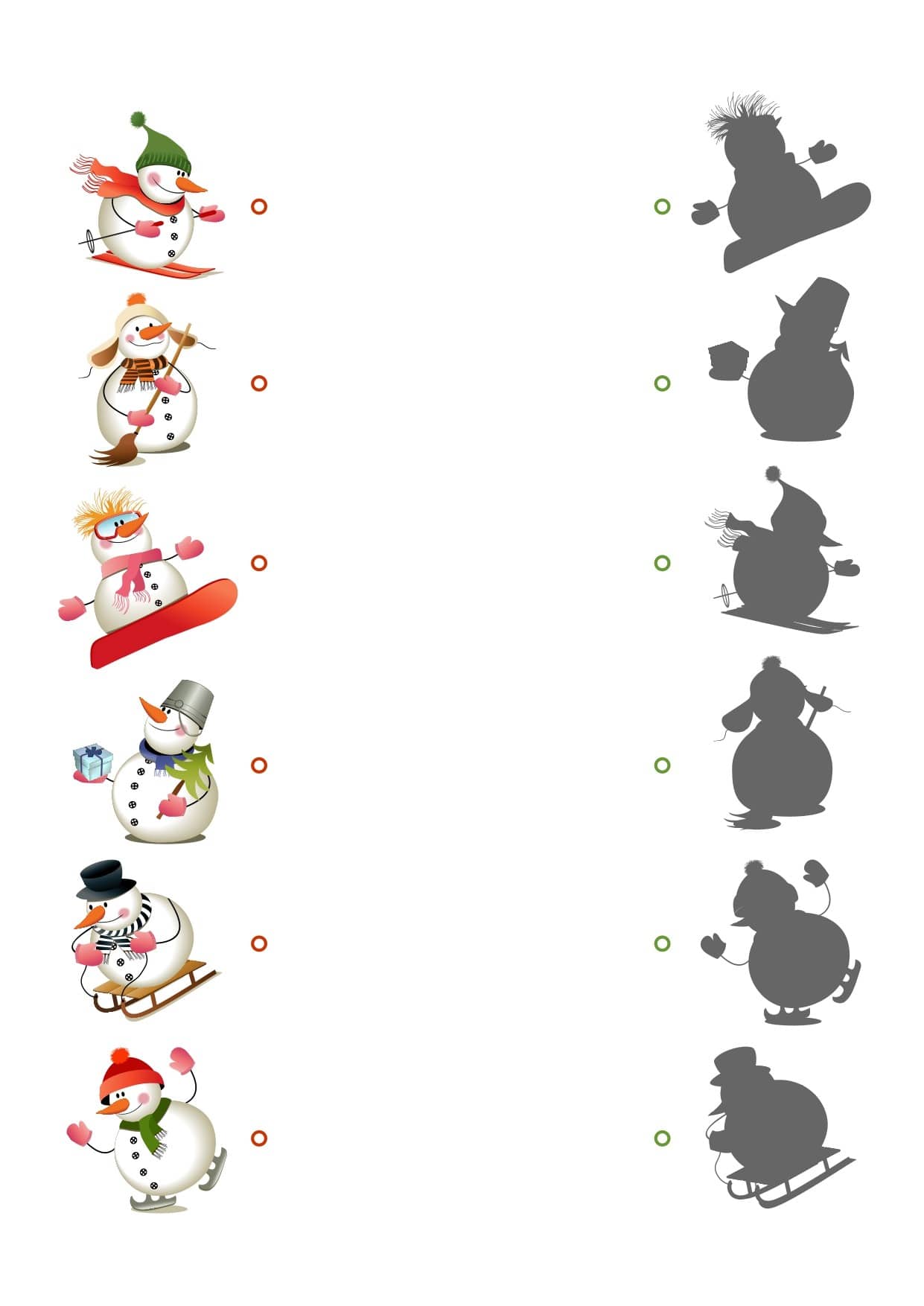 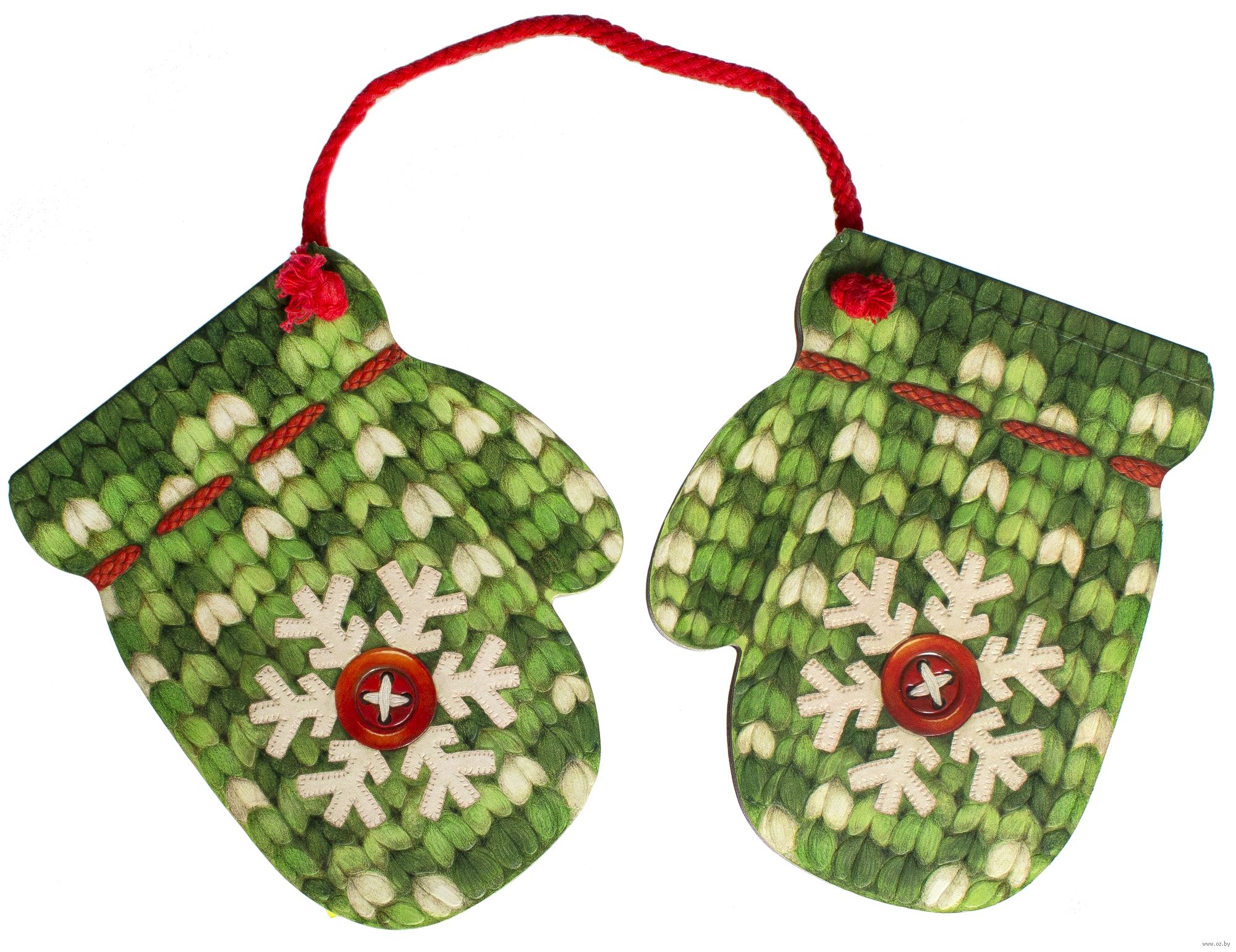 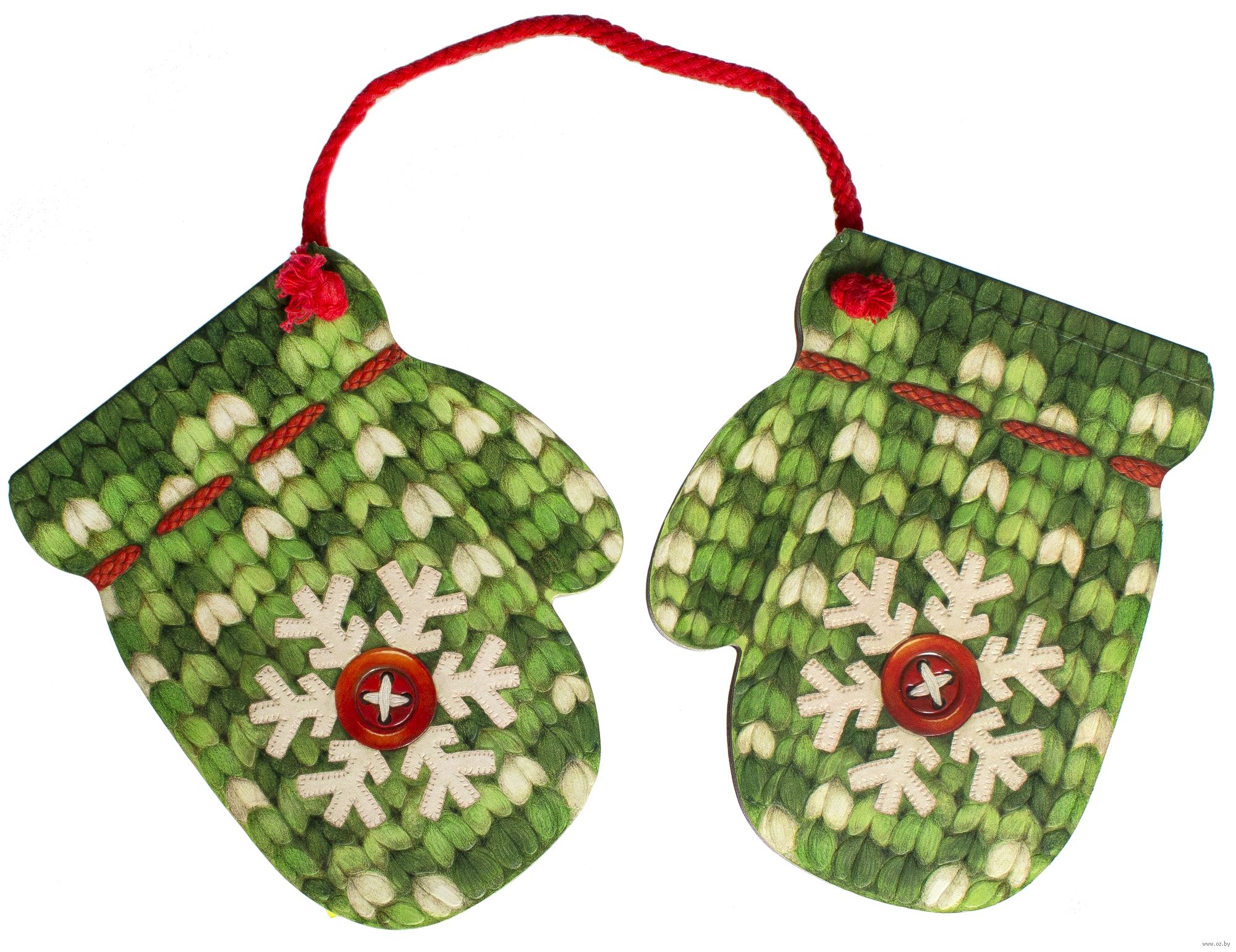 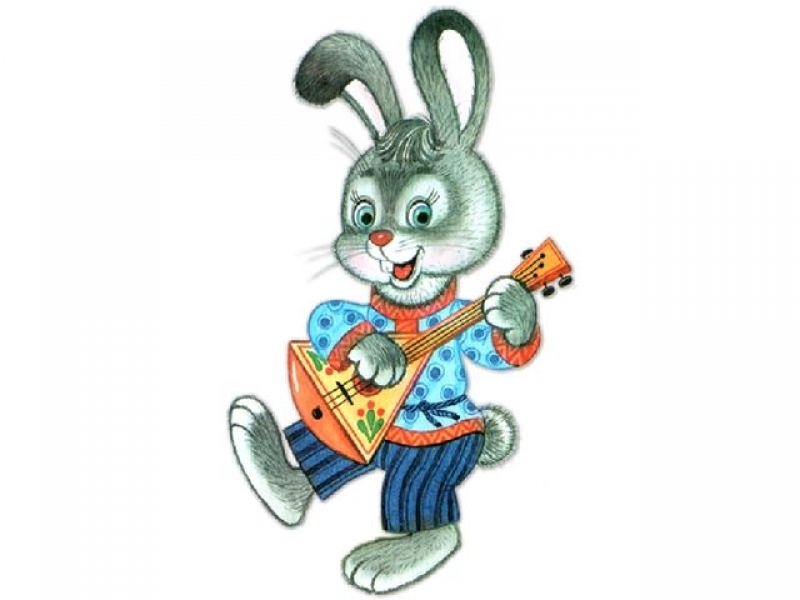 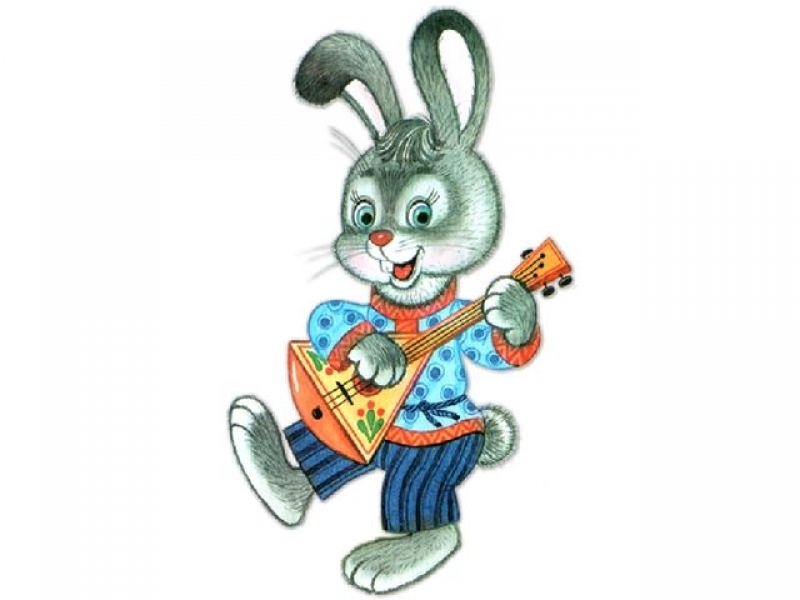 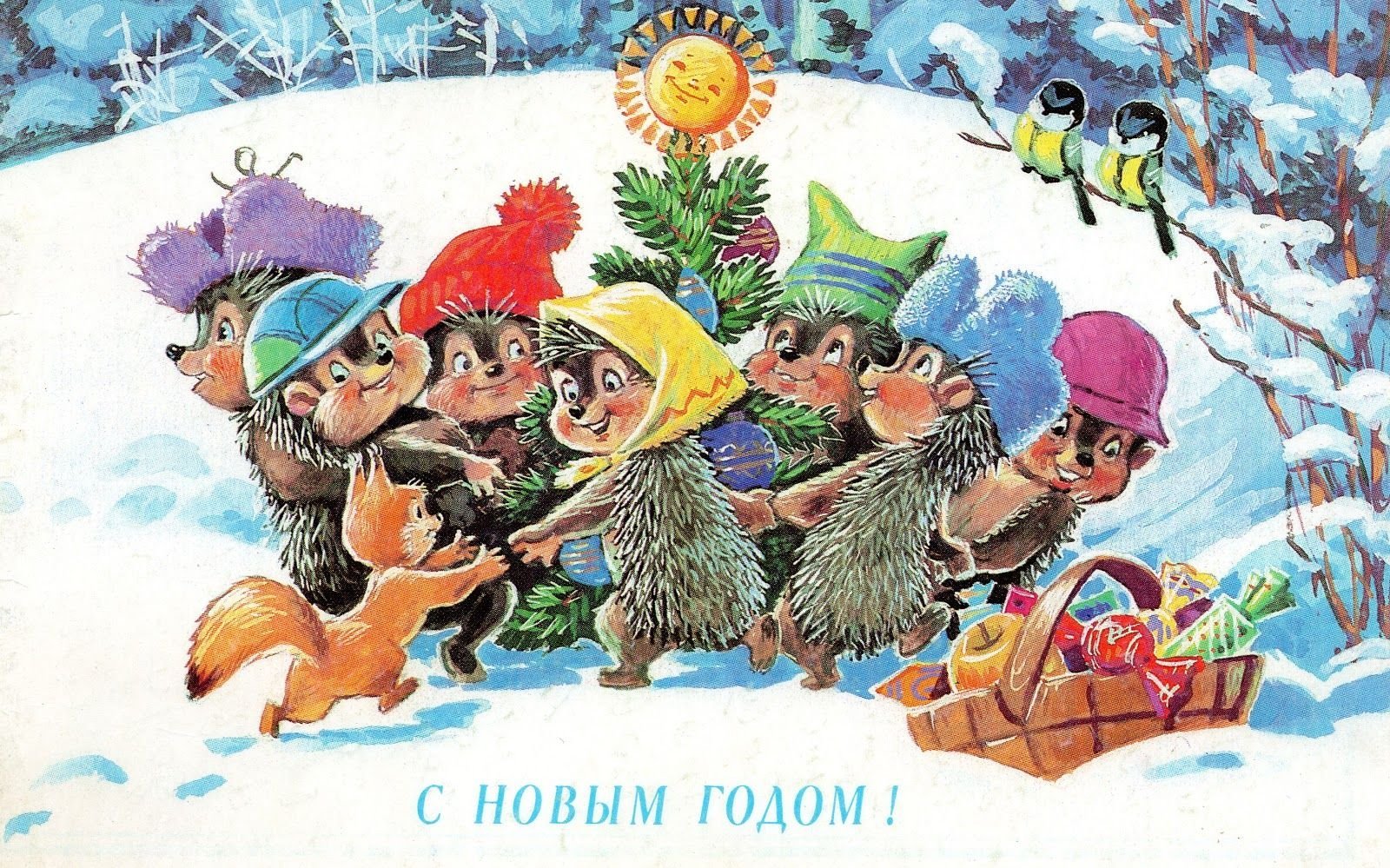 ПРЕДСТАВЛЕННЫЕ ФОТОГРАФИИ ВЗЯТЫ С РАЗНЫХ САЙТОВ СЕТИ ИНТЕРНЕТ